НЧ „БАЛКАНСКИ ПРОСВЕТИТЕЛ-1871” ГР. СМОЛЯН, КВ.РАЙКОВОУставНа Народно Читалище „Балкански просветител-1871” гр.Смолянкв. Райково.Приет на отчетно-изборно събрание, състояло се в гр.Смолян, кв.Райково на 28.02.2017 г.Глава 1. Общи положения Чл. 1. (1) Настоящият Устав урежда устройството и дейността на Народно Читалище „Балкански просветител-1871”, което за по кратко в текста ще бъда наричано Читалището.           (2)Читалището е юридическо лице с нестопанска цел, съгласно българското законодателство (ЗЮЛНЦ), може да притежава имущество и има всички права и задължения според закона за Народните читалища в Република България.            (3) Читалище „Балкански просветител” е независима, неполитическа, обществена организация, открита за свободно членуване и обединяваща на доброволни и равноправни начала всички физически лица без оглед на ограничения за възраст, пол, политически и религиозни възгледи и етническо самосъзнание. Чл. 2. (1) Пълното наименование на читалището е: Народно Читалище „Балкански просветител-1871”.           (2) Седалището на Читалище „Балкански просветител-1871” е: гр.Смолян кв. Райково ул. „Родопи „ №52 Чл.3. (1) Съществуването на Читалище „Балкански просветител-1871” не се ограничава с някакъв срок, освен предвидените мерки от Закона за Народните Читалища и се създава за неопределено време.            (2) Читалището може да учредява клонове по начина предвиден в Закона за Народните Читалища. Чл. 4 Читалището поддържа отношения на сътрудничество, взаимополза и координира действията си с държавните, общинските структури и организации, които според закона имат права и задължения да съдействат и подпомагат дейността му, като запазва своята автономия. Чл. 5. Читалище „Балкански просветител-1871” може да се сдружава с други сродни на него организации, сдружения или Читалища за предвидените в този устав цели и дейности, по предписание на Читалищното настоятелство, без това да накърнява интересите на Читалището или вреди по някакъв начин на него, неговото самоуправление и имуществото му. Чл. 6. Читалището работи съвместно с други културни и научни организации и институти, учебни заведения, университети, обществени, стопански или нестопански организации, извършващи и подпомагащи културната, просветната дейност и спорта. То влиза в договорни отношения с тези или други структури, като не накърнява своите права, интересите си или своите движими и недвижими имущества.Глава 2. Цели, дейности и задачи Чл. 7.  Цел на Читалището е да задоволява потребностите на народа свързани с:  Развитие и обогатяване на културния, обществен и просветен живот на населението в България.  Запазване на обичаите и традициите на българския народ. Събиране на материали и предмети от народната култура, с цел съхранението и експонирането им за идните поколения.  Развитие на творческите и духовни заложби у хората, преимуществено на подрастващите и младите хора, като подпомага приобщаването им към ценностите и постиженията на науката, изкуствата и културата в България и по света.  Работа с деца за обогатяване на техните знания и възпитание в традициите и културата на българския народ и общочовешките ценности.  Развитие на младежта в сферата на спорта, науката и творческото начало у човека. Запознаването и с културните, художествените, научните и спортните достижения на България и в световен мащаб. Чл. 8. За изпълнението на тази цели Читалището извършва следните дейности: 1. Поддържа и развива библиотеката си на място. 2. Организира школи, кръжоци, концерти, представления,спортни състезания, клубове, празненства, чествания, фестивали, обучения, академии, конференции и други научни прояви, развива просветна дейност. 3. Развива и подпомага любителското и професионалното художествено творчество и всички други инициативи в смисъла на предходната точка. 4. Организира ежегодни мероприятия свързани с работата с деца и младежи. 5. Сътрудничи си с всички заинтересовани административни и обществени органи и организации, сдружения, клубове за постигане на целите си. Чл. 9.Читалище „Балкански просветител-1871” може да извършва стопанска дейност и услуги, по смисъла на закона за ЮЛНЦ и според разпоредбите на Настоятелството. Тази стопанска дейност трябва да подпомага основните цели, задачи, дейности и функции на Читалището.1. Стопанската дейност може да се извършава посредством собствени, търговски или граждански дружества или чрез членство в търговско дружество с други юридически субекти или по друг начин.2. Допълнителните стопански дейности не могат да се извършват в противовес на разпоредбите в Българското законодателство.Глава 3Учредяване, прекратяване, членство.Чл. 10. Читалище „Балкански просветител-1871” е регистрирано през 1990 година. То е приемник на съществувалото през 1871 година Читалище „Балкански просветител” в град Смолян кв. Райково. Чл. 11. (1) Читалището може да бъде прекратено с решение на Общото събрание в съотвествие с чл.19 и чл.20 от настоящия устав и това решение се впише в регистъра на окръжния съд. (2) Читалището може да бъде прекратено и при решение на окръжния съд в съответствие с чл.27 от Закона за Народните Читалища. Чл. 12. Членовете на Читалище „Балкански просветител-1871” могат да бъдат индивидуални, колективни и почетни. Чл. 13. (1) Индивидуалните членове на Читалището са физически лица. Те могат да бъдат почетни, действителни и спомагателни. (2) Действителните членове са дееспособни лица, които плащат редовно членския си внос. Право на глас в Общото събрание имат тези, които са плащали вноските през предходната година. (3) Спомагателните членове са тези, които не са навършили още 18 години и нямат право да бъдат избирани в избирани в читалищното настоятелство, те притежават съвещателен глас. (4) Води се пълен регистър на читалищните членове.  (5) Членството се прекратява в следните случаи:  1. След писменото заявление на члена на Читалището. 2. Със смъртта или поставянето под пълно запрещение.  3. Когато не е платен членския внос в рамките на календарната година и Настоятелството не удължи срока на плащането. 4. Когато на Общото събрание се изключва читалищния член за грубо погазване на Устава или установените с него норми, за поведение, с което се уронва престижа и доброто име на Читалището или в случаите, когато са нанесени стопански и финансови щети. Чл. 14. (1) Членовете на Читалище „Балкански просветител-1871” имат право:  1. Да избират ръководните органи, както и да бъдат избирани в тях, ако най-малко две години преди избора си са били членове на Читалището. 2. Да получават информация за дейностите на Читалището и да участват активно в тях.  3. Да участват в обсъждането на дейностите и приоритетите на Читалище „Балкански просветител-1871”. 4. Да ползват с предимство и отстъпка неговата база и услугите му, освен ако Настоятелството не наложи определена забрана.(2) Членовете на Читалище „Балкански просветител-1871” са длъжни: 1. Да плащат редовно и в срок членския си внос. 2. Да спазват безпрекословно Устава на Читалището. 3. Да участват според своите възможности и интереси в дейностите и проектите на Читалището. 4. Да опазват недвижимото имущество и активите на Читалището и предприемат стъпки за неговото обогатяване. 5. Да не уронват доброто име на Читалище „Балкански просветител-1871”, както и да не възпрепятстват нито една негова дейност. Чл. 15. (1) Колективни членове на Читалище „Балкански просветител-1871” могат да бъдат: 1. Професионални и стопански организации. 2. Търговски дружества, регистрирани по установения ред, кооперации и сдружения с нестопанска цел. 3. Културно-просветни и любителски клубове, творчески колективи, учебни заведения.             (2) Колективните членове съдействат: 1. За осъществяване на целите на Читалище " Балкански просветител-1871 ". 2. Подпомагат финансово дейностите и поддържането , и обогатяването на материалната база. 3. Имат право на един глас. 4. Членството на колективните членове се учредява и поддържа чрез писмено споразумение или договор, които не могат да накърняват интересите на Читалище " Балкански просветител-1871 ".            (3) Колективното членство се прекратява:  1. По писмено искане на колективен член. 2. При фактическо прекъсване на взаимоотношенията между колективен член и Читалище " Балкански просветител-1871 " в продължение на една календарна година. Чл. 16. Почетните членове на Читалище " Балкански просветител -1871"могат да бъдат български и чужди граждани и дарители с изключителни заслуги към него.Глава 4Управление Чл. 17. Органите за управление на Читалище "Балкански просветител-1871 " са: 1. Общото събрание. 2. Настоятелството. 3. Проверителната комисия. Чл. 18. Върховен орган на читалището е Общото събрание. То се състои от всички членове на читалището, имащи право на глас. Чл. 19. Общото събрание : 1. Приема, изменя и допълва Устава. 2. Избира и освобождава членове на Настоятелството, Проверителната комисия и Председателя. 3. Изключва членове на читалището. 4. Приема основните насоки за дейността на читалището. 5. Взема решения за членуване или прекратяване на членството в Читалищен съюз.6. Приема бюджета на читалището. 7. Приема годишния отчет. 8. Обявява почетни членове в т.ч. дарителите. 9. Отменя решения на органите на Читалище "Балкански просветител-1871”. 10. Взема решения за отнасяне до съда на незаконосъобразни действия на ръководството или на отделни членове. 11. Взема решение за прекратяване на Читалището. Решенията на Общото събрание са задължителни за другите органи на Читалището. Чл. 20. 1. Редовно общо събрание на Читалище "Балкански просветител-1871" се свиква от Настоятелството веднъж годишно. 2. Извънредно общо събрание на Читалище "Балкански просветител-1871" може да бъде свикано и по решение на Настоятелството, по решение на Проверителната комисия, или по решение на 1/3 от членовете, имащи право на глас. 3. Поканата за събранието трябва да съдържа дневния ред, датата , часа, мястото на провеждане и кой го свиква. Поканата да бъде получена не по-късно от 7 дни преди датата на провеждането. 4. Общото събрание е законно, ако присъстват най-малко половината от имащите право на глас членове на Читалище "Балкански просветител-1871". При липса на кворум събранието се отлага с един час. Тогава събранието е законно, колкото и членове да се явят. 5. Решенията се вземат с мнозинство повече от половината от присъстващите членове с право на глас, освен решенията по чл.14, ал.1,т.1,4,10,11,12 от Закона за народните читалища, които се вземат с мнозинство най-малко 2/3 от всички членове. Чл. 21. (1)Ръководен орган на Читалище "Балкански просветител-1871" е Настоятелството. То се състои от 7/седем/ члена избрани за срок от три години. Те не могат да имат роднински връзки по права и съребрена линия до четвърта степен. (2) Настоятелството: 1. Свиква общото събрание и изпълнява взетите от него решения. 2. Подготвя бюджет на читалището,следи за изпълнението му, и утвърждава щата му. 3. Внася в общото събрание отчет по бюджета и дейността на читалището. 4. Назначава секретаря на читалището, утвърждава длъжностната характеристика на секретаря и определя възнаграждението му. 5.Контролира разходването на бюджета. 6.Взема решения за назначаване на щатния и хонорования персонал и за определяне на хонорарите им и трудовите възнаграждения. 7. Приема годишни планове за работата на читалището и програмите на отделните колективи. 8. Взема решения за сдружаване на читалището с изключение на решения свързани по чл.14, ал.1, т.6 от Закона за Народните Читалища. 9. Решава въпросите за създаване и закриване на колективи за художествено творчество, школи, курсове и други. 10. Взема решения за стопанисване на читалищното имущество, за придобиване на недвижимо имущество, за отдаване на имущество под наем за по-продължителен период – над 3 години, за определяне размера на таксите, наемите, за образуване и управление на целеви фондове, в т.ч. и в изпълнение на дарения. 11. Решава въпросите за откриване и закриване на допълнителни дейности, в т.ч. и стопански, за учредяване и прекратяване на търговски и граждански дружества и за участие в такива, свързани с дейността и приоритетите на читалището. 12. Взема решения за морално и материално стимулиране и поощряване на читалищни членове и дейци, работещи в читалището. 13. Прави предложения за приемането и изключването на членове от Читалището, при грубо нарушение на устава, неплащане на членския внос в рамките на календарната година или погазване на принципите в работата на Читалище „Балкански просветител-1871”. (1) Настоятелството се свиква на заседания веднъж на месец. При необходимост на тях могат да се канят и други читалищни членове и служители или членове на Проверителната комисия. Настоятелството взема решения с мнозинство повече от половината от членовете си. Чл. 22. 1. Председателят на читалището е член на настоятелството и се избира пряко от общото събрание за три години въз основа на чл.17 от Закона за Народните Читалища. 2. Председателят представлява читалището. 3. Свиква и ръководи заседанията на Настоятелството. 4. Председателства общото събрание. 5. Сключва и прекратява трудовите договори със служителите, съобразно бюджета на читалището и въз основа на решение на Настоятелството. 6. Сключва и прекратява трудовия договор със секретаря въз основа на решение на Настоятелството и контролира работата му по текущата дейност. Изготвя длъжностната му характеристика. 7. Организира текущата дейност на читалището съобразно Закона, Устава и решенията на общото събрание и Настоятелството. Чл. 23. 1. Секретарят на читалището не е член на Настоятелството и се назначава от Настоятелството въз основа на утвърдената длъжностна характеристика и решението на Настоятелството. 2. Секретарят съвместно с председателя:  организира текущата дейност на читалището съобразно Закона за Народните Читалища, Устава на Читалище "Балкански просветител-1871" и решенията на общото събрание и Настоятелството  представлява читалището, заедно и поотделно с председателя /с-но Чл.17 т.4 от ЗНЧ/  подготвя материалите за заседанията на Настоятелството и общото събрание  отчита дейността си пред Настоятелството Чл. 24. 1. Проверителната комисия се състои от трима членове, избрани за срок от три години. Не могат да бъдат членове лица, които са в трудово-правни отношения с читалището или са роднини на членове на Настоятелството по права линия, съпрузи, братя, сестри и роднини по сватовство от първа степен.  2. Комисията избира свой председател. 3. Проверителната комисия осъществява контрол върху дейността на настоятелството,председателя и секретаря на читалището по спазване на Закона, Устава и решенията на общото събрание. 4. При констатиране на нарушения, Проверителната комисия уведомява общото събрание на читалището, а при данни за извършено престъпление - органите на прокуратурата. 5. Комисията взема решения с мнозинство повече от половината. Чл. 25. Когато поради смърт, трайна физическа невъзможност или подаване на оставка, председателят на читалището престане да изпълнява задълженията си, или когато поради същите причини Настоятелството или Проверителната комисия останат с по-малко членове от предвидените в чл.21, ал.1 и чл.22 и чл.24, в срок от два месеца Общото събрание избира нов Председател или попълва състава на съответния орган. Чл. 26. Не могат да бъдат избирани за членове на Настоятелството и Проверителната комисия и лица,които са осъждани на лишаване от свобода за умишлени престъпления от общ характер. Глава 5Имущество и финансиране на читалището. Чл. 27. Имуществото на читалището се състои от собствени недвижими имоти, движими имоти, ценни книжа, авторски права, вземания и от предоставени за безвъзмездно ползване недвижими имоти. Чл. 28. Читалището полага еднакви грижи на добър стопанин за опазване и обогатяване както на собственото, така и на ползваното имущество. Чл. 29. Читалището набира средства от следните източници: 1. Членски внос. 2. Културно-просветна дейност включително школи и курсове. 3. Субсидии от държавния и от общинския бюджет. 4. Наеми. 5. Дарения и завещания. 6. Други приходи, включително от стопанска дейност. Чл. 30. Единният читалищен бюджет се формира от всички приходоизточниц- собствени и от субсидии. Чл. 31. (1) Частта от отчета за изразходването на държавните и общинската субсидии се предоставя в общината. (2) Счетоводната отчетност се води в съответствие със Закона за счетоводството и подзаконовите документи. Чл. 32. Читалището е освободено от всякакви държавни и местни данъци, такси и мита върху основните си дейности и имущества, свързани с тях. Глава 6Прекратяване на читалищетоЧл. 33. Читалището може да бъде прекратено по решение на общото събрание или на Окръжния съд. Чл. 34. (1) Окръжният съд постановява решение за прекратяване на читалището, ако дейността му противоречи на Закона за народните читалища, Устава и добрите нрави, ако имуществото му не се ползва според целите на читалището и при трайна невъзможност читалището да действа. (2) Министърът на културата или прокурорът могат да поискат от Окръжния съд да постанови решение за прекратяване на читалището.Глава 7 Заключителни разпоредби(1) Читалището носи името си ”Балкански просветител-1871” и е приемник на Читалище „Балкански просветител” от 1871 година, когато е открито в село Райково, притежава кръгъл печат, на които е изписано името му. (2) Празника на Читалището е на 07.07, когато е храмовия празник на кв. Райково. (3)Настоящият Устав е изготвен на основание Законът на народните читалища и е приет на отчетно-изборно събрание на Читалището на 28.02.2017 година. НАРОДНО ЧИТАЛИЩЕ”БАЛКАНСКИ ПРОСВЕТИТЕЛ-1871” ГР. СМОЛЯН, КВ.РАЙКОВО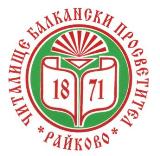 ДОКЛАДза осъществените читалищни дейности през 2020 год.                      НЧ „Балкански просветител 1871“, гр.Смолян, кв.РайковоУважаеми дами и господа, Днес със сигурност можем да кажем, че светът се е променил и ще се променя.Живеем във време наситено с динамични събития, от които  зависи настоящето и бъдещето ни, не само на нас, но и на България. И в тази огромна промяна,съкровището наречено култура не може да ни бъде отнето, не може да бъде ограбено, особено когато се разпространява и съхранява чрез народното читалище. Читалище “Балкански просветител 1871“ кв. Райково е един духовен център, създаден преди 150 години, в което и до сега може да се участва в различни самодейни дейности – пеене, танцуване, свирене на пиано, на цигулка, а  от две години и на гайда.Читалището е масово средище, което се посещава от читатели, зрители, слушатели без значение от пол и възраст.Имаме любителски танцови състави с деца на 4-5 годишна възраст, имаме естрадна и битова група с участници над 70 години.Това разнообразие поддържа желанието ни да продължаваме да творим.         През изтеклата 2020 година дейността ни беше съобразена  със световната пандемия COVID-19. Открихме годината с традиционният празник Бабинден на 21 януари, като за целта издадохме дипляни с истински разкази , отразяващи работата  на райковските акушерки, по време на дългогодишният им професионален път.Поздравителен адрес, цветя и посещение в МБАЛ „Братан Шукеров“ поднесоха Георги Дичев, Венета Бимбашиева и секретаря на читалището.          Месец февруари носи  заряда за живота и делото на  Васил Левски. Табло със стихове за Левски и прекрасният му образ бяха поставени пред входа на читалищната сграда. В ателие за мартеници се превръща всяка година библиотеката към читалището и там се изработват  мартенички.Тези мартеници подарихме на публиката и участниците в празничният мартенски концерт състоял се в залата ни на 05.03.2020 година. На това мило тържество обединяващо мартенските празници – 1-ви март – Ден на самодейността, Баба Марта, Националният празник – Трети март и Международният ден на жената – 8- ми март, за гост и водещ поканихме актрисата Миряна Найденова,която с своя професионализъм създаде прекрасна атмосфера в залата. Прозвучаха стихотворения за Трети март,за жената, а  малките хоротропковци от школата Йо - на Йорданка Йочева , които са  4-5 годишни деца тропнаха хорце облечени в бяло,зелено, червено – българският трибагреник. С три народни песни се  представи група „Сребърни звезди“ с музикален ръководител Христо Кименов и организатор на групата Ангел Стойчев.Естрадната група поднесе своя букет от песни, а греещи в народните си носии децата от ТС“Родопчанче“ с ръководител Снежана Ескеджиева ни потопиха в традиционният български народен танц.И за наше съжаление това беше последната изява на самодейните ни колективи очи в очи с публиката с райковци с приятели и почитатели на самодейното изкуство.Световната пандемия прекрати изявите пред публика, а също така прекрати репетициите на  самодейните колективи към читалището.Започна един процес  в който на първо място имаше значение здравето на хората, а изкуството остана зад кулисите. Но читалището пренасочи своите усилия в социалната сфера.Една хуманна инициатива върви ръка за ръка с празника на детето  и тя е предаването на събраните  жълти стотинки от националната акция „Деца помагат на деца“.Частни фирми, училища, детски градини, държавни учреждения,търговски обекти и физически лица с радост даряват събраните средства за закупуване на необходимият инвентар за болници и детските отделения в тях. Семейство Митови са инициатори на акцията, а ние сме техни партньори.През изтеклата година приехме само дарените жълти стотинки, а празника на детето отразихме виртуално, изпращайки благопожелания към всички деца Нашето читалище предложи и организира поставянето на количка за дарения, намираща се в супермаркет „Крес“ срещу сградата ни. От читалищните средства отделихме 100 лева и закупихме хранителни продукти за хора останали без работа по време на пандемията.И към днешна дата тази инициатива продължава да се развива и налага като социална помощ в квартала ни. Количката ще остане до края на 2021 година, защото една част от можещите купуват и оставят продукти ежедневно, а друга част дават парични средства на читалището ни специално за тази инициатива с цел  допълване с храни в споменатата количка. За прозрачно управление и следене на средствата  отговаря читалищното настоятелство, председателя и секретаря на читалището.Общоградският празник „Св.Неделя“, който събира стотици хора  в двора на читалището, през 2020 година отпразнувахме чрез виртуален поздрав. С видео публикувано в YouTube и на страницата на читалището, както и във фейсбук излъчихме запис с танцовите състави към читалището, индивидуални изпълнения на учениците от школата по пиано и цигулков ансамбъл „Виолина“ с ръководител Юлияна Атанасова. Групите за стари градски песни, естрадната група и „Сребърни звезди“ спазваха противоепидемичните мерки и нямаха право на участие.С поздрав към всички смолянчани се обърна председателят на читалището Христо Вакев, а с помощта на Михаил Хубчев, чрез дрон заснехме района на читалището, на  църквата „Св. Неделя“ и показахме природната красота на  кв. Горно Райково. Със закъснение през месец септември раздадохме дипломи за завършен клас на учениците от школата по пиано с ръководител Людмила Морозва.Макар и само с по една пиеса децата подготвиха изпълнения на класически произведения, които бяха научили в разрешеният период за посещения в школата.Обществено значима кауза  зад която стои цялото читалищно настоятелство, подета още през 2017 година е  спасяване и защита на Пангаловата къща от разруха. Чрез директно включване в ефира на Българската Национална Телевизия през месец ноември ново-избраният председател на читалището Иван Френкев постави въпроса пред Министерството на културата с аргументи и документи, от които става ясно, че проблема не търпи отлагане. И тук е мястото да споделим, че за разлика от управниците на града  кмет, зам. кмет, ние с твърдост устояваме на позициите за връщане на собствеността към общината или намиране на възможност за „възкресение“ на този културен паметник.Преговорите и усилията в тази посока ще продължи новоизбраното  настоятелството и през настоящата година.Съгласно културният календар за 2020 г. на първи ноември отбелязахме Деня на народните будители.На открито пред паметната плоча на местните райковци Нико Коджабашията и Саво Сарандалията, донесли фермана от Цариград за построяване на църквата „Св.Неделя“през 1836 год. организирахме тържество посветено на живота и делото им.Щастлив повод за празнуване през 2020 година е и 60 години брачен живот на райковското семейство Атанас и Сълза Беширови.Но само с Поздравителен адрес, шампанско и цветя засвидетелствахме уважението  си към тях, по случай диамантена им сватба в Деня на християнското семейство. В края на този доклад искам да благодаря за усилията на читалищните настоятели, които се включиха в поднасянето на венци пред бюста на Владимир Серафимов в гр. Смолян по повод 160 години от рождението му на 12 август, а на 21.10. 2020 год. на връх Средногорец по повод 108 години свобода на Родопите  през 1912 година. Библиотечна дейностБиблиотеката към читалището в началото на  2020  година е разполагала с библиотечен фонд от 7441  тома, а към 31.12.2020  разполага с  7741   тома Увеличението от 300 тома е набавено предимно от дарения на граждани.Абонирани сме за 5 периодични издания. Регистрирани читатели за 2020 година са 137 бр., раздадената литература през 2020  година е 455  тома, а читателските посещения са 535 читатели.Изложба за живота и делото на Стою Бобутанов беше подредена в залата на библиотеката през изминалата година , а също така се представи и албум на фотографа Васил Френкев от Райково в читалищната библиотека.. През 2020 година библиотекарката  Любомира Чаталбашева лично изработи коледни картички, които подарихме на медиците от  МБАЛ – Смолян.Главният лекар на болницата д-р Даракчиев благодари за невероятните картички от които лъхаше много красота, любов и старание и заедно си пожелахме пандемията да отстъпи място на едно по-добро и спокойно ежедневие през 2021 година.В настоящият годишен доклад дейностите са малко, но сме събрали  много ентусиазъм и желание да създадем нови работещи практики и инициативи, които са посветени на 150-годишният юбилей на читалището през 2021 година.   Благодаря Ви за вниманието. 15.03.2021г.                                                                 Председател :Гр.Смолян                                                                          / Иван Френкев /НАРОДНО ЧИТАЛИЩЕ”БАЛКАНСКИ  ПРОСВЕТИТЕЛ-1871”ГР. СМОЛЯН, КВ.РАЙКОВО ГОДИШНА ПРОГРАМА ЗА ДЕЙНОСТ И РАЗВИТИЕ ПРЕЗ  2021 ГОДИНАЯНУАРИ – 2021 г.06.01.2021 год. – Отбелязване на  173 години от рождението на Христо Ботев/1848/ - табло пред читалището  - отг. Л. Чаталбашева20.01.2021 год. – Отбелязване на 100 години от рождението на Мария Тодорова Иванова-Наталия/1921-1944/ - поднасяне на цветя пред паметника  й и подреждане на биографичен кът в библиотеката- Л.Чаталбашева + Чит.настоятелство   21.01.2021 год. – Бабин ден – отбелязване  Деня на родилната помощ – Поднасяне на поздравителен адрес и цветя в РО на МБАЛ – Смолян-                                                         отг. Г.Дичев,М.Стратев, С.ЗгуроваФЕВРУАРИ – 2021 г.19.02.2021 г. -  Отбелязване 147 години от обесването на Левски – табло и поднасяне на цветя пред паметника на Васил Левски в двора на  гимназията в кв. Райково – Отг. Чит. настоятелство21.02.2021 г.  – Откриване на документална изложба в залата на читалището по случай 150 годишният ни юбилей с подкрепата на  ДА-Смолян и Таня Марева, както  и обявяване на конкурс „Моето читалище“  с продължителност  от февруари до юни – 2021 год.                                              Отг. Сийка Кетева и Чит. настоятелство25.02 и 26.02.2021 г. -  Изработване на мартеници в библиотеката – отг. Л. Чаталбашева                             МАРТ –  2021 г.01.03.2021 г. – Празничен концерт на самодейците  в залата на читалището , обединяващ празниците Баба Марта – раздаване на изработени от читалището мартенициДен на самодееца 03.03.2021 г. – Табло по случай Освобождението на България – Трети март и участие в градското тържество, чрез поднасяне на венец в Устово  - отг. И.Френкев, Г. Дичев, М.Стратев14.03.2021 г. -  Посещение на Националната Астрономическата обсерватория „Рожен“ по-случай нейното откриване и поднасяне на поздравителен адрес и цветя – отг. Чит. Настоятелство27.03.2021 г. – Среща-разговор със скулптора Ангел Бебелеков по случай 75 години от рождението му – отг. Чаталбашева                           АПРИЛ – 2021 г.01.04.2021 г. -  Посещение и поднасяне на Поздравителен  Адрес и цветя на семейството на Крум Левов – основател на клуб „Зевзек“, по-случай  30 години  от създаването му – отг. Цонка Пеевска, С. Згурова08.04.2021 г. – Пролетни традиции и обичаи за Гергьовден и  Великден, поднесени от специалист-етнограф  на Историческият музей“Стою  Шишков“ в залата на читалището  - отг. В. Бимбашиева, С. Згурова12.04.2021 г. – Първият космически полет на Юрий Гагарин – 60 години – презентация в библиотеката – отг. Л. Чаталбашева22.04.2021 г. -  Отбелязване на Международния ден на земята – почистване на района,засаждане на цветя – отг. С. Згурова29.04.2021 г. – Боядисване на Великденски яйцаМАЙ– 2021 г. 01.05.2021 г.  – Поздравителен адрес и цветя на РДТ – „ Хайтов“- 70 годишен юбилей – отг. Иван Френкев, С. Згурова09.05.2021 г. – Ден на Победата – Поднасяне на цветя на паметника в Райково11.05.2021 г. - Факелно шествие-съвместно с 2-ро ОУ в чест на Кирил и Методий – църковен празник , празник на библиотекарите – отг.                В.Бимбашиева и Чит. настоятелство20.05 до 30.05.2021 г.  – Годишни концерти на :          Учениците от  Школата по пиано           Учениците Школата по цигулки „Виолина“ЮНИ – 2021 г.01.06.2021 г.  – Организиране на детски празник, посветен на Деня на детето в двора на читалището с аниматори и артисти и организиране на „Парад на хвърчилата“ на стадиона в Райково – отг. В. Бимбашиева, Ц. Пеевска + Чит. Настоятелство02.06.2021 г.  – Ден на Ботев – табло и поднасяне на цветя в Смолян пред паметника на Хр. Ботев18.06.2021 г.  – Отчитане на конкурса „Моето читалище“ обявен през м. февруари – отг. С. Кетева и Чит. Настоятелство20-30.06.2021 г. – Участие на самодейните състави в Национални и  фолклорни  фестивали – „С песните на Г. Чилингиров“, „С полъх на отминали мечти“, Фестивал на билките и др.- отг. С. Згурова и Чит. настоятелствоЮЛИ – 2021 г.   07. 07. 2021 г.     –      150  години  Народно Читалище  „Балкански просветител 1871“ – Храмов празник –  Провеждане на общо-градско тържество с участието на    самодейните колективи към читалището, организиране на изложба  на  видни художници и специален поглед към създателите и председателите на читалището  08.07.2021  г. – Поднасяне цветя пред плочата на райковската  учителка Рада Казалийска , по случай  200 години от раждането й /1821-1907/АВГУСТ – 2021 г.04.08.2021г.  – Среща с писателя Георги Чаталбашев –                                                                 отг. Л. Чаталбашева19.08.2021г. – Отбелязване Ден на фотографа с изложба на фотоси от Димитър Френкев – отг. Г. Дичев и Чит. настоятелствоСЕПТЕМВРИ – 2021г.06.09.2021 г. -  Съединението на България – табло 21.09.2021  г. -  Кът на Иван Вазов  в библиотеката  по случай 100 години от смъртта му – отг. Л. Чаталбашева22.09.2021 г. -  Ден на независимостта на България- табло26.09.2021 г. – За творчеството на Ран Босилек – кът в библиотеката по-случай 135 години от рождението муОКТОМВРИ – 2021 г.01.10.2021 г. – Ден на музиката,поезията и възрастните хора.Откриване на читалищната самодейност. Представяне на музиканта Димитър Райчев  под надслов „Моя  плей лист“ – любими песни на музиканта и ръководителя на естрадна група „Колорит“ към читалището ни                                          Отг. Г. Дичев, Л. Чаталбашева, М. Стратев21.10.2021  г.  – 109 години от освобождението на Смолянският  край /1912/ - поднасяне на цветя пред паметника  в с. Полк. Серафимово – на връх Средногорец          - Отг. Г. Дичев          23.10.2021 г.  – Отбелязване на 80 години от рождението на Валери Паничаров  - отг. Г. Дичев и Л. Чаталбашева                                                            НОЕМВРИ – 2021 г.01.11.2021 г. – Ден на будителите – организиране на вечер на райковските учители – ветерани  набор   1941,1942,1943,1944,1945                                        Отг. С.Кетева, М. Стратев, Л. Чаталбашева 18.11.2021 г. -  Представяне книгата на  Андрей Печилков по повод 85 години от рождението му.  – Отг. С. Кетева  и Чит. настоятелствоДЕКЕМВРИ – 2021 г.02.12.2021  г. – Поздравителен адрес  и цветя към Таня Марева                                                    отг. С. Кетева и Л. Чаталбашева01.12.2021 до 05.12.2021   - Изработване на коледна украса  в библиотеката  с  ученици от 2-ро ОУ – отг. Л. Чаталбашева 15.12.- 25.12.2021 г. -   „ Коледна магия“ – концерт на самодейните състави към читалището   -    отг. Чит. настоятелство                                                               Председател  на               Читалищно Настоятелство   Народно Читалище      „Балкански просветител 1871“ кв. Райково/  Иван Френкев / С П И С Ъ Кна членовете на Читалищното настоятелство при НЧ „Балкански просветител 1871” при  проведено  отчетно-изборно събрание състояло се на 15.10.2020 год. в гр.Смолян, кв. Райково, ул. „Родопи”№ 52Председател: Иван Иванов Френкев, Гр.Смолян,ул. „Деспот Слав“ № 30Читалищно настоятелство – членове: 1.Цонка Кирилова Пеевска ,    Гр.Смолян, ул.“Рада Казалиева“ № 12. Георги Андреев Дичев ,     Гр. Смолян, ул. „Наталия“ № 9, Вх.Г, Ап. 363. Марин Петров  Стратев,     Гр. Смолян, ул.“Велико Търново“ № 94.Венета Велинова Бимбашиева,    Гр.Смолян, ул.“Соколица“ № 465. Любомира Борисова Чаталбашева   Гр. Смолян, ул.“Коста Аврамиков“ № 406.Сийка Костадинова Кетева,   Гр. Смолян, ул.“Соколица“ №61,Вх.Б,Ет.5,Ап.15.С П И С Ъ Кна проверителната комисия при НЧ”Балкански просветител 1871”, избрана на отчетно-изборно събрание, проведено на 15.10.2020 година в кв.Райково ул.”Родопи” № 52 Председател на комисията:Мария Метаксинова Жайгерова , Гр. Смолян, ул. „Родопи“ № 20 Членове  на комисията:1.Мария   Костадинова  Янковска,  Гр. Смолян, ул. „Шипка“ № 342.Лидия Младенова Пашова   Гр. Смолян, ул.“ Мирчо войвода“ № 3 